السيرة الذاتية والعلميةالاسم الرباعي واللقب:   ضياء عبد محمد مطلك التميميالاسم الرباعي واللقب بالانكليزية :  Mohammed  Mutlak  Al-tamimi  Deia  Abedالمواليد         :     1955             الحالة الزوجية :  متزوج           عدد الاطفال :   اربعةالعنوان الحالي :   ديالى / المقدادية / حي الابراررقم  الهاتف    :    720958                     رقم الهاتف النقال :  07906607742البريد الالكتروني :  E-Mail :    deiaaltamimi@yahoo.com                           رقم هوية الاحوال المدنية :  00126471      تاريخ الاصدار : 5/1/2009     جهة الاصدار :المقداديةرقم شهادة الجنسية       : 526591           تاريخ الاصدار : 14/7/1972     جهة الاصدار : ديالىرقم جواز السفـــــــــــــــــــــــــر   :             تاريخ الاصدار :                       جهة الاصدار :رقم البطاقة التموينية     : 30282                 اسم ورقم المركز التمويني : 494  المقداديةالشهادات الجامعية       :الاختصاص العام : تربة و مياه                                    الاختصاص الدقيق : فيزياء تربةعنوان رسالة الماجستير :          Option  3     no thesisالمشرف ولقبه العلمي : الاستاذ الدكتور Dale  Swartezndruber                                                           عنوان اطروحة الدكتوراه :  Seal  development  as  affected  by  rainfall  kinetic energy            المشرف ولقبه العلمي : الاستاذ الدكتور   Kohl                                                Robert                 تاريخ التعيين الاول :  6/12/1987                       مكان التعيين : جامعة البصرة                           تاريخ التعيين في التعليم العالي :  6/12/1987   مكان التعيين :  جامعة البصرة     رقم الامر الجامعي :       .                                                                                                                      اللقب العلمي: استاذ مساعد       تاريخ الحصول عليه :  12/6/1995                 رقم الامر الجامعي :       .كتب الشكر                                                           رقم وتأريخ الكتاب                                ________                                                   _________________                                  جامعة البصرة                                                    7/2/6026 في 2/10/1991وزارة الزرا عة                                                    70/15/1648 في 6/6/1992 كلية الزراعة /جامعة ديالى                                         478 في 12/6/2006 كلية الزراعة/جامعة ديالى                                          212 في 1/3/2009                                        وزارة التعليم العالي والبحث العلمي                                1523 في 19/1/2009جامعة ديالى                                                          3923 في 8/4/2009 كلية الزراعة  /جامعة ديالى                                         8458 في 27/7/2009 كلية الزراعة /جامعة البصرة                                        7/5/92 في 26/5/2009______________________________________________________________العقوبات التي وجهت للموظف :                                                                                     جهة الاصدار                                                        رقم وتأريخ كتاب العقوبة                                   __________                                             _____________________     لا يوجد                                                             __________________________________________________________________المقررات الدراسية التي يقوم بتدريسها عناوين البحوث المنجزة والمنشورة                                                                                                                                                                                                  Mohammed,D.,A.,R.,Kohl.1987.Infiltration response to kinetic energy.ASAE.Vol.30 No.1,PP:108-111.                                                                Mohammed,D.,A.,D.Nedawi.1991.Effect of aggregate size and soil water tension on aggregate stability due to single rain drop impact.Basrah J.Agric.Sci.(1&2).                                                                                                   Mohammed,D.,A.,D.Nedawi.1992.Soil detachment as affected by rain drop sizes under different soil tention.Basrah J.Agric.Sci.5(2).                                    Mohammed,D.,A.1995.Effect of agricultural practices on some properties of sandy soil.Basrah J.Agric.Sci.8(2).                                                                         محمد,ضياء عبد وأبتسام عبدالزهرة عبدالرسول.1999.تاثير الخواص الفيزيائية لترب جنوب العراق في تكوين القشرة السطحية .مجلة العلوم الزراعية العراقية .مجلد 30 العدد 1 .الراشدي،راضي كاظم،علي حمضي ذياب و ضياء عبد محمد.1999.توزيع الاملاح والجذور في مقد التربة وتأثره بكمية المياه المالحة المضافة ومستويات ووقت اضافة سماد اليوريا للطماطة المروية بالري بالتنقيط.مجلة العلوم الزراعية العراقية.مجلد 30 العدد 1.محمد,ضياء عبد وداخل راضي نديوي. 2000.تاثير ملوحة التربة ونسبة الصوديوم الممدص والشد الرطوبي في تجمعات التربة تحت نظام القطرات المائية المفردة .مجلة العلوم الزراعية العراقية .مجلد 31 العدد (4) .محمد,ضياء عبد وكوثر عزيز الموسوي.2000.تأثير انواع المحاريث على بعض الصفات الفيزيائية للتربة .مجلة العلوم الزراعية العراقية.مجلد 31 العدد (4) .محمد,ضياء عبد وعبد العزيز محمد الذبحاني .2001.تكون القشرة السطحية في بعض ترب من وسط العراق .مجلة العلوم الزراعية العراقية .مجلد 32 العدد (4).محمد ,ضياء عبد وعبد العزيز محمد الذبحاني .2001 .تاثير نسجة ورطوبة التربة وقشور الرز على صلابة القشرة السطحية وبزوغ بادرات الذرة البيضاء .مجلة العلوم الزراعية العراقية .مجلد 32 العدد (4) .محمد،ضياء عبد وداخل راضي نديوي .2001.تاثير تركيز الاملاح ونسبة الصوديوم الممتز لمياه الريفي الايصالية المائية المشبعة للتربة .المجلة العراقية لعلوم التربة .مجلد 1 العدد (1).محمد، ضياء عبد وداخل راضي نديوي.2001.استجابة نمو ومحصول الطماطة للري بالتنقيط السطحي وتحت السطحي في الترب الرملية.مجلة العلوم الزراعية العراقية .مجلد 32 العدد (4).محمد،ضياء عبد وخالد مقبل الصلوي .2001.نمو وحاصل الذرة الصفراء وتاثره بالحراثة ونقص ماء الري.مجلة العلوم الزراعية العراقية .مجتد 32 العدد (6).محمد،ضياء عبد ،عبدالله حسين الشيخلي ومحمد سعدون كريم .2002.تاثير اختلاف مديات حجوم التجمعات في ثباتيتها وتعرية التُربةتحت نظام المطر الاصطناعي .مجلة العلوم الزراعية العراقية .مجلد 33 العدد (4).          15-عبدالله حسين الشيخليي ،ضياء عبد محمد ومحمد سعدون كريم .2002.تاثير احجام تجمعات التربة على غيض الماء والسيح السطحي والتعرية تحت نظام المطر الاصطناعي .مجلة العلوم الزراعية العراقية.المجلد 31 العدد (4). 16-محمد،ضياء عبد وكوثر عزيز الموسوي.2005 .تأثير انواع المحاريث والزراعة على بعض الصفات الميكانيكية للتربة .المجلة العراقية لعلوم التربة.المجلد (5) العدد-(1) . 17- محمد،ضياء عبد وزهير عبدالكريم غاوي .2006 .تاثير زيت الوقود في بعض صفات التربة الفيزيائية ونمو محصول الحنطة .المجلة العراقية لعلوم التربة .المجلد (6)- العدد(1) .18-محمد،ضياء عبد ،داخل راضي نديوي وحسن هاشم سلمان.2006. التوزيع الرطوبي والملحي في التربة الرملية المزيجة تحت نظام الري بالتنقيط .مجلة الفتح .العدد (27).19- Mohammed.D.2009.Soil losses as affected by raindrop impact and aggregate sizes under different soil water potentials . Diyala Agri.Sci.Journal,1(1);18-26 .           20- بكر،هاشم ،شذى عبد الحسن وضياء عبد محمد .2009. استجابة صنفين من الذرة البيضاء للاجهاد المائي تحت ظروف الحقل:1- التأثير فى حاصل الحبوب والاستهلاك المائي وكفاءة استعمال الماء.المؤتمر العلمي السابع للبحوث الزراعية-وزارة الزراعة .21- محمد،ضياء عبد وخالد محمد الصلوي . 2010.تاثير الحراثة والزراعة على بعض الصفات الفيزيائية للتربة تحت ظروف نمو حاصل الذرة الصفراء . (مرسل للنشر) . الاشراف على الدراسات العلياابتسام عبدالزهره عبدالرسول   كلية الزراعة/جامعة البصرة    ماجستير     1994كوثر عزيز حميد الموسوي     كلية الزراعة/جامعة البصرة    ماجستير     1997علي حمضي ذياب               كلية الزراعة/جامعة البصرة    دكتوراه      1996عبدالجبار جلوب حسن          كلية الزراعة /جامعة البصرة   دكتوراه       1995داخل راضي نديوي             كلية الزراعة/جامعة البصرة    دكتوراه       1998خالد محمد مقبل الصلوي       كلية الزراعة/جامعة بغداد       ماجستير      2000عبد العزيز محمد الذبحاني      كلية الزراعة/جامعة بغداد      ماجستير      2000زهير عبدالكريم غاوي          كلية الزراعة/جامعة بغداد      ماجستير      2000محمد سعدون السريحي         كلية الزراعة/جامعة بغداد      ماجستير       2000 سيف الدين عبدالرزاق          كلية الزراعة/جامعة بغداد      دكتوراه        2002شذى عبد الحسن احمد          كلية الزراعة/جامعة بغداد      دكتوراه        2007 المؤلفات والمطبوعات :   لا  يوجــــــــــــــــــــدالانتماء للجمعيات العلمية : جمعية علوم التربة  -- بغداد                                                                                           التوقيع:                                                                                          الاسم الثلاثي: ضياء عبد محمد                                                                                          التأريــــــــخ: 25/4/2010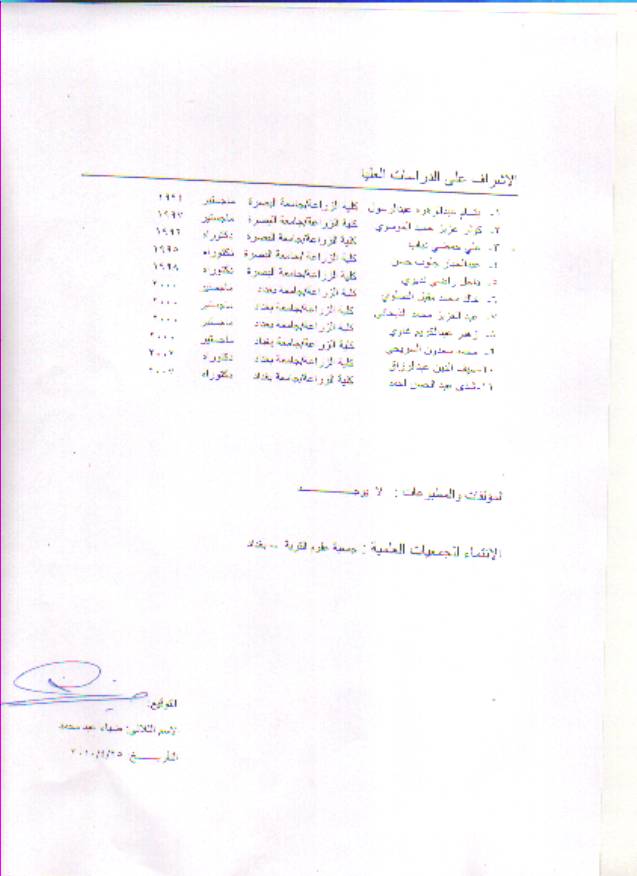 مفردات المناهج الدراسية:مبادئ التربة :تعاريف عامة-  التربة المعدنية والتربة العضوية- المكونات الرئيسية للتربة – مقدمة التربة .عوامل تكوين التربة – طبيعة نشوء التربة .الخواص الفيزيائية للتربة – نسجة التربة – الكثافة الظاهرية والكثافة الحقيقية للتربة – بناء التربة .مسامية التربة – تكوين تجمعات التربة – تماسك التربة – حرارة التربة  .ماء التربة – صور الماء في التربة – حركة الماء في التربة – اهمية الماء للنبات وجاهزيته .غرويات التربة – مفهوم الغرويات وانواعها – اهميتها في النشاط الكيميائي في التربة .المعادن الطينية – الدبال – التبادل الايوني – السعة التبادلية الكتيونية الخواص الكيميائية للتربة: درجة تفاعل التربة – قلوية التربة – ملوحة التربة .احياء التربة: الاحياء النباتية والحيوانية – اهميتها ودورها في تحليل المادة العضوية- تثبيت النتروجين وتحولاته .المادة العضوية في التربة .العناصر الغذائية المهمة في التربة .تصنيف الترب وانواع الترب في العراق .الاسمدة والتسميد-  تقييم خصوبة التربة  تحليل التربة وتقييم نتائجها .انواع الاسمدة – طرق اضافة الاسمدة . واقع الاسمدة في العراق .المصادر:1-مبادئ التربة                                                   د.عبدالله العاني2- اساسيات علم التربة                                             Foth Turk           3- مقدمة عن الترب نمو النبات    Donahue,Miller and Shicklun     الري والبزل :1-اهمية الري ومصادر مياه الري2-خصائص التربة الفيزيائية المرتبطة بالري3- حركة الماع في التربة 4- غيض ماء التربة وقياسه5-الاحتياجات المائية 6- طرق الري 7 - كفاءة ماء الري    8- ضخ الماء لاغراض الري9- نقل وتوزيع مياه الري10- المياه الجوفية واهميتها11-بزل الاراضي المروية12-انواع المبازل13-المبازل المغطاة14-المسافة بين المبازل15-صيانة المبازلالمصادر:الري والبزل                           د.ليث خليل اسماعيلالري-اساسياتهوتطبيقاته               د.نبيل ابراهيم – عصام الحديثيالري                                    د.محمد عبدالله النجم –د.خالد بدر حماديالبزل                                    د.خالد بدر حمادي – د. محمد عبدالله النجمالجديد عن الترب المروية             د. مهدي ابراهيم عودةالشهادة الجامعيةالكلية والجامعةتاريخ الحصول عليهاالمعدلرقم وتاريخ الامر الجامعيالبكالوريوسالزراعة/ بغداد1976- 197772الماجستيرالزراعة/ نبراسكا/امريكا18/12/1982الدكتوراهالزراعة/ساوث داكوتا14/12/1985                   الفصل الخريفي                    الفصل الخريفي                     الفصل الربيعي                     الفصل الربيعي المقرر الدراسي المرحلة الدراسية  المقرر الدراسي  المرحلة الدراسية   الري والبزل         الثانية    مبادئ تربة            الاولى  علوم التربةدراسات عليا/قسم     الجغرافية